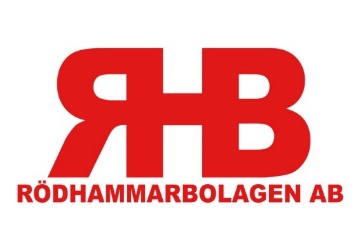 RHB’s elektriska Brandpost tömmare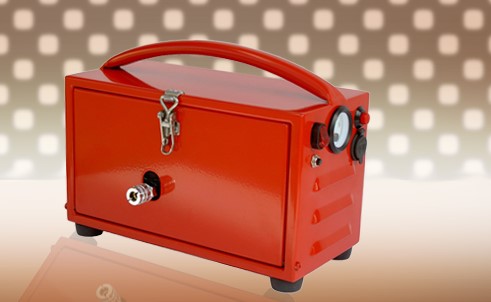 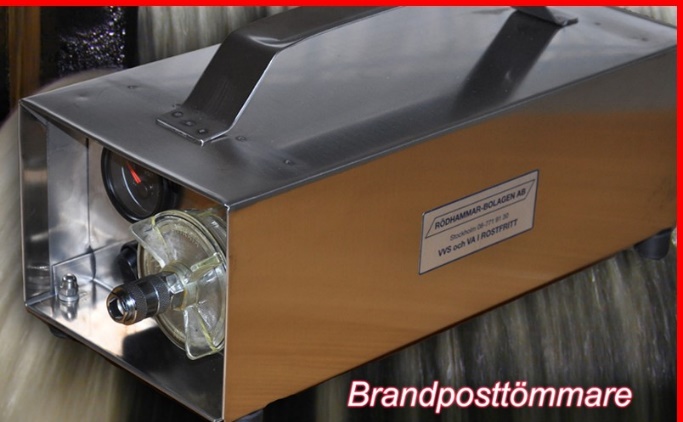 BP tömmare RÖD (äldre modell)      	BP tömmare Rostfri (äldre modell)OBS! Säljs inte längre men reservdelar finns och vi utför renoveringar!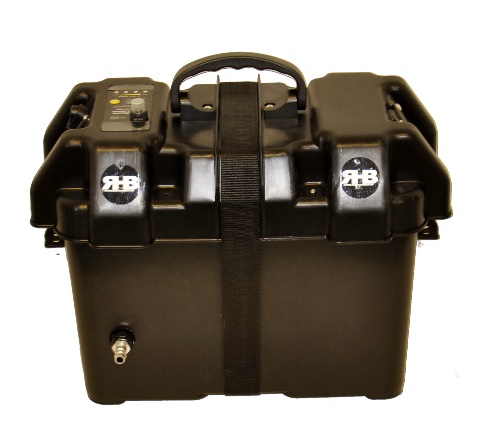 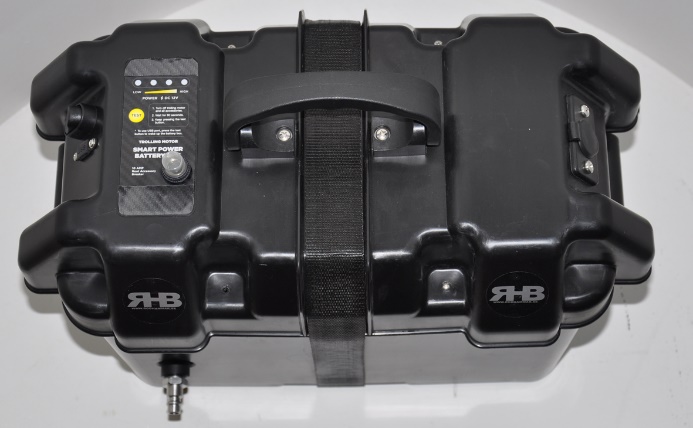 BP tömmare 2.0. Tillverkas from 2018 >Reservdelar & Tillbehör				BP Tömmare av äldre modell	BP Tömmare 2.0Filter		Artnr: 05010013		Artnr: 05010019Pump		Artnr: 05010015		Artnr: 05010018Batteri		Artnr: 05010011		Artnr: 05010011Slangpaket		Artnr: 05010017		Artnr: 05010017O-ring till äldre modeller	Artnr: 05010014 	(skickas alltid 2st olika modeller)Laddare		Artnr: 05010012		Artnr: 05010012Ciggladdare		Artnr: 05010016		Artnr: 05010016